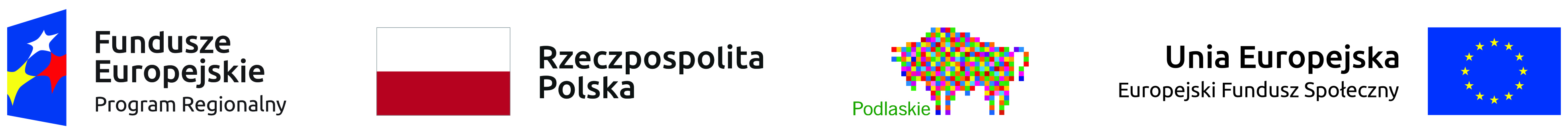 Zabawa oddechowa - Aniołki
Kolorowanie aniołka, wycinanie (pomoc nauczyciela) i zawieszanie na nitce. Prosi, aby dziecko na nie długim strumieniem powietrza, tak aby postacie jak najdłużej były odchylone od pionu. Zwraca uwagę na prawidłowy tor oddechowy (krótki wdech nosem, długi wydech ustami).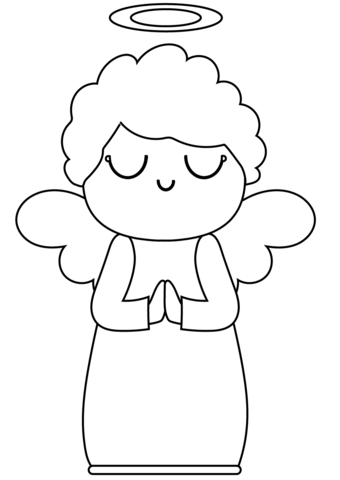 